Reformas de importancia de vehículos SOLICITUD DE BECA BASES DE LA CONVOCATORIA: Se convocará una becaAl amparo del Convenio entre la UCA y el Copiti Cádiz y en el caso de que el curso se realice, se ofrecen dos becas por el importe total del mismo que estarán dirigidas preferentemente a estudiantes de la Escuela Superior de Ingeniería (ESI), que se encuentren cursando el 4º curso de Grado o titulación de Máster afines a la temática del curso.Las solicitudes recibidas, serán analizadas según el orden de relación establecido en la ficha del curso, así como el expediente académico y CV aportado, determinando la Comisión Académica del Aula Universitaria de Ingeniería, su afinidad y posible grado de aprovechamiento.PROCEDIMIENTO PARA SOLICITAR LA BECA:Matricularse del curso. Enlace de acceso :http://formacion.fueca.es/?curso=pck18976_reformas-de-importancia-de-vehiculosAbonar el importe de matriculaciónCumplimentar este documento y enviarlo junto al expediente académico actualizado, a formacion1@fueca.esAPELLIDOS___________________________________________________NOMBRE______________________________________________________DNI______________________________________________________DATOS DE CONTACTODirección postal____________________________________________________________________________________________________________________________________Dirección de correo electrónico_________________________________________________Teléfono________________________________________________________________Firma en_________________a___________________________de 201NOTA: El plazo para solicitar la beca es hasta el 29 de octubre de 2018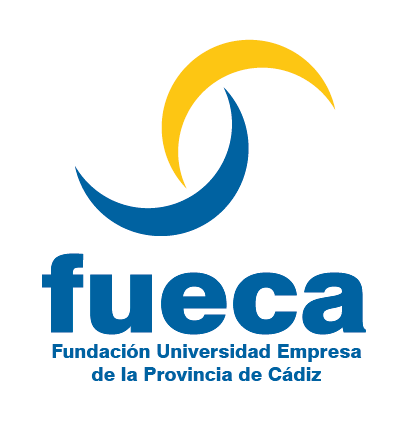 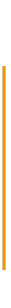 